Jackson Lake Property Owners Association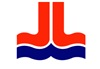 25402 County Rd 3Weldona, CO  80653July 1, Approved MinutesJuly 1,  2022Board Members in Attendance:President  		Ryan Sturtevant				Maintenance	               Bob ButtsVice President 	              Tate Bass				Treasurer		Dana DelisleSecretary		Pam Lehman				1st Director at Large         Gene Alloway								2nd Director at Large	 Chuck Hickson Jr.Meeting called to order 7:02pmRoll call of officersOpen ForumRobert Komineck 346-347.  Here today because one of our members has exceeded what he can and cannot do he is taking up greenbelt space, Roberts sister’s property.  Built a wall into the lake that has restricted his access. Would like a survey done to settle where the property lines are.   Dana asked if he got a letter from the county.  He did not and he is taking personal property and greenbelt space.  Does not think the wall is legal.  Does not want to get anyone in trouble just wants to preserve common areas and personal property.  Discussion of pins and surveys.  He believes his neighbor’s new fence is 8 inches on their property.Maria asked about the State saying something about the walls.  Stan says he got permission.  Marv checked with the ditch company.  Marv said they approved it.   Ryan does not want to start a war.   Mike Linton offered to help because when he was on the board he dealt with this and will meet with Ryan.  Need someone on the board to contact the ditch company.  Need to do a survey of the last cul de sac.  Need to survey the green belt.  Chuck Hickson will call the ditch company.  Pam Lehman will call the assessor to see if there is a survey on file with the county.  Vanessa Worthman wants a survey done of all the greenbelts in the park.  Ryan again said this will be a case by case basis.  To Do: Contact ditch company.  Check personal files and talk to Stan.Committee ReportsBrittany Seibold.  We have raised $8, 050 so far. They are in contact with Star playground services.  We are not going to make the deadline that the playground company gave us but they will have more sales and we will wait and not be rushed.   They are trying to raise 50% of the cost so that we can have the playground installed by October.  $37-41K.Jess let them know that Morgan Sand and Gravel has playground days to get free peat gravel.  They are working on fundraising for the second half of the cost.  There will be an appreciation sign for the donors.  Certified community build needs 15-20 people and they GC the job and take responsibilityBad news is that the playground now is not fixable.  The playground committee is suggesting that we shut down the park so that someone doesn’t get hurt.  Maria asked why they don’t leave the ground as is for the new playground.  The new on is bigger and we don’t need the grass.   Steve Journey wanted to make sure the funds in the budget funds would be included.  Jess Linton explained that years ago there was a playground fund that other boards had decided not to fund it.  Ryan explained that there is $6,700 in the playground fund right now.  We will continue fundraising all year.  Board voted that the current one will be taken down immediately. Brittany asked that the special playground fund be restarted so the next generation does not have this problem.Officer’s reportsPam asked about the maintenance committee.  Ryan said he is working on it and Tate says no one is kicked of the committee as Pam had heard.  Dana – Mosquitoes. We have enough in the budget for 6 more spraying.  Rain does not hurt as long as it has been 45 minutes.  Pam Sheaf asked how often we are spraying.  Lots of discussion of how much is in the budget and how many times we should spray.  Internet was not working had someone come out ours was 7 years old.  $130 and 10 mins and we have a new router and it works great.  Phone is also working.  Gene – Hydrant in front of Carol Baber’s has been fixed.  Mosquitoes have been sprayed today.  Maintenance will handle mosquito issues. Board accepted consent agenda. Other BusinessNext meeting not scheduled.  Ryan will figure out a date and let us know.  Meeting adjourned: 7:55pm